I. DATOS GENERALES DEL COMITÉ DE CONTRALORÍA SOCIAL DATOS DE LOS INTEGRANTES DEL COMITÉ DE CONTRALORÍA SOCIAL    (Adjuntar la lista con nombre y firma de los integrantes y asistentes a la constitución del Comité)II. DATOS DE OBRA O APOYOS DEL PROGRAMA III. FUNCIONES Y COMPROMISOS QUE REALIZARÁ EL COMITÉ DE CONTRALORÍA SOCIAL*Compromisos:Tomar la capacitación para realizar las actividades de CS por parte del RCS de las IES,Solicitar al RCS de la IE la información pública relacionada con la operación del Programa,Registrar en el informe(s) el(los) resultado(s) de las actividades de contraloría social realizadas, así como dar seguimiento, en su caso, a los mismos; Supervisar que se apliquen correctamente los recursos al 100% y que se adquiera lo que se autorizó comprar en el anexo de ejecución del convenio de apoyo.Nota1: Los beneficiarios eligieron por mayoría de votos a los integrantes de este Comité de Contraloría Social.Nota2: Los integrantes del Comité de Contraloría Social asumen esta acta de registro como escrito libre para solicitar su registro ante el PRODEP, con fundamento en el artículo 70 de la Ley General de Desarrollo Social.Los firmantes, acordamos constituir el Comité de Contraloría Social mediante un proceso de elección libre y democrático, propiciando la participación equitativa entre hombres y mujeres. Asimismo, manifestamos nuestra voluntad de solicitar, mediante el presente documento, nuestro Registro como Comité de Contraloría Social ante el Programa para el Desarrollo Profesional Docente (PRODEP). Nombre de la Institución Educativa:Nombre de la Institución Educativa:Ejercicio fiscal:Ejercicio fiscal:Nombre del Comité de Contraloría Social:Fecha de Constitución del Comité:Fecha de registro:Nombre de los Contralores SocialesCargoDomicilio particular (Calle, Número, Localidad, Municipio, Estado)CURPSexo (M/H)EdadFirmaNombre y descripción del tipo de apoyo que se recibeUbicación o Domicilio (Calle, Número, Localidad, Municipio y Estado)Monto del apoyoPeríodo de EjecuciónPeríodo de EjecuciónNombre y descripción del tipo de apoyo que se recibeUbicación o Domicilio (Calle, Número, Localidad, Municipio y Estado)Monto del apoyoDelAlFunciones: El Comité tiene la encomienda de realizar las siguientes actividades: Solicitar la información pública relacionada con la operación del programa. Vigilar que se difunda información suficiente, veraz y oportuna sobre la operación del programa federal. Vigilar que el ejercicio de los recursos públicos para las obras, apoyos o servicios sea oportuno transparente y con apego a lo establecido en las reglas de operación. Vigilar que se difunda el padrón de beneficiarios. Vigilar que los beneficiarios del programa federal cumplan con los requisitos para tener ese carácter. Vigilar que se cumpla con los periodos de ejecución de las obras o de la entrega de los apoyos o servicios. Vigilar que exista documentación comprobatoria del ejercicio de los recursos públicos y de la entrega de las obras, apoyos o servicios. Vigilar que el programa federal no se utilice con fines políticos, electorales, de lucro u otros distintos al objeto del programa federal. Vigilar que el programa federal no sea aplicado afectando la igualdad entre mujeres y hombres. Vigilar que las autoridades competentes den atención a las quejas y denuncias relacionadas con el programa federal. Registrar en los informes los resultados de las actividades de contraloría social realizadas, así como dar seguimiento, en su caso, a los mismos (antes cédulas). Recibir las quejas y denuncias sobre la aplicación y ejecución de los programas federales. Recibir las quejas y denuncias que puedan dar lugar al financiamiento de responsabilidades administrativas, civiles o penales relacionadas con los programas federales, así como turnarlas a las autoridades competentes para su atención. *Compromisos (ver compromisos en este formato al final):Comentarios Adicionales:Nombre, puesto y firma del (la) Responsable de Contraloría Social en la Institución Ejecutora Nombre y Firma del (la) Representante del Comité de Contraloría Social en la Institución Ejecutora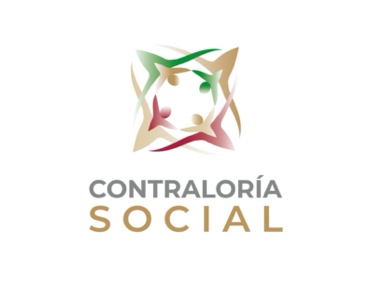 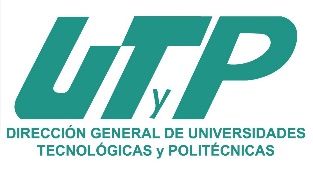 